全国乡村振兴技能大赛江苏省选拔赛砌筑工项目技术文件2021 年 8 月目录一、命题原则依据国家职业技能标准，注重基本技能，体现现代制造技术，结合生产实际，考核参赛选手职业综合能力，并对技能人才培养起到示范指导作用。二、竞赛内容、形式和成绩计算（一）竞赛内容本次竞赛内容不包括理论知识比赛，仅实际操作比赛。（二）竞赛形式竞赛采用个人竞赛形式。（三）成绩计算实际操作比赛满分为 100 分。三、赛项技术描述（一）技能说明砌筑主要在工业与民用建筑施工中进行，包括砌砖、 石、砌块及轻质墙板等内容，通过上述相关工作，建造内外墙、隔板、烟囱和其他建筑物及构筑物。砌筑工通过技能培训后要能够从事以下工作：选择和制备灰浆。修建内、外墙和隔板。在砌筑墙上安装预埋材料。在工业建筑和民用建筑烟囱上砌筑弧形砖石。在烟囱和烟窗等上贴耐火砖。在窑炉和贮水池等上贴耐酸砖。修建园墙、人行小道、拱门、露台和阳台。精确切割石头、砖、木料和其他高密度砌筑材料。用螺栓、拉筋或金属网加固砌筑结构。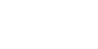 要成为一名成功的砌筑工需要忍耐力、集中精力、有计划和合理安排时间、使用不同手工技能、具有较强的砌筑技能、注重细节和整洁等。（二）能力要求与工作范围本竞赛是对该技能的展示评估。测试实践操作方面能力。能力要求细则所需要的能力要求包括：（1）测量及放线。（2）铺设工程材料。（3）水平测量和垂直测量。（4）切割和精加工砖。（5）按照设计图纸，使用规定的材料进行顺砖、丁砖、竖砌砖、侧砌砖的操作，砌筑梁托及装潢砖，并采用斜砌法砌墙。（6）完成砂浆勾缝。（7）清洁。理论知识必须具备以下理论知识，但不进行直接测试。会识图，并能够按照规定标准制图、画草图。能够按 1:1 的比例进行放大样图。设计知识。材料和工艺知识。砌筑知识。3.实践操作竞赛项目为砌筑砖墙。测试技能为国内砌筑常见技能。（三）操作项目技术要求1.操作要求（1）材料要求：采用主办方提供的砖及砂浆，但参赛者在砌筑过程中应进行选砖，对非整砖进行精加工。可使用自带的砂浆添加剂对砂浆和易性进行微改良,砂浆如在 2 小时内未使用完，应申请更新供应砂浆。如提供的砖未提前浇水湿润不得使用。（2）组砌方法：操作中应严格按试题示意图中标注尺寸进行砌筑。应严格按试题示意图中的排版的组砌方式进行砌筑，必须上下错缝，内外搭接。不得另外采取其他组砌方法。此墙按图纸留置，并保墙砌体垂直、平整。在操作中要按照规范操作。（3）砌体灰缝要求：砖砌体砂浆必须饱满，水平缝砂浆饱满度不低于 80%，严禁出现内外通缝、空缝和瞎缝现象。特殊情况例外。水平灰缝厚度、竖向立缝宽度应为 10mm， 最大不大于 12㎜、最小不小于 8㎜。（4）勾缝要求：砌筑时应随砌体随勾缝，勾缝深度5mm，深浅保持一致。（5）清洁要求：清水墙面应保持清洁。2.操作工艺要求砌筑方法宜采用“三一”砌砖法，即一铲灰、一块砖、一挤揉进行操作，并随手将挤出的砂浆刮去。3.操作流程（1）抄平：砌筑前将基础找平，基底找平砂浆厚度不得超过 20mm，如出现超 20mm 才能找到的情况，及时与主办方现场裁判员联系处理。（2）放线：按工位图纸进行放墨线或挂线定位。（3）立皮数杆：根据砌体高度及砖和灰缝计算出每皮砖的厚度，并在皮数杆上标注砖皮数及预留洞口的标高位置。（4）摆砖撂底：按照放好的墨线和选定的组砌形式，进行干砖试摆。（5）盘角：角是保证墙面平整、垂直、水平灰缝均匀、标高准确。应做到“三皮一吊，五皮一靠”的规范 要求操作。（6）挂线：当两端的大角盘好后，即可挂线进行中断的砌筑，挂线时两端应拉紧，严禁出现中间“抗线”和“ 塌腰现象”。（7）砌砖操作：①选砖：将砖的条面和丁面棱角整齐的砖面用在墙体的正面上。②旋砖：将砖在手中进行旋转调整，将平整的面砌到正面墙上。③砌筑：线挂好拉紧后，砌砖必须跟线走。俗称“上根线、下跟棱、左右相跟要齐平。”④砌筑过程中要随砌随自检随修整，两端的大角确保垂直、平整。⑤墙面砌出凹凸现象时，严禁砸墙。如墙体偏差较大应拆掉重砌。⑥文明操作：铺灰挤浆时不要污染墙面，身体不要摩擦墙面，随时保证场地整洁有序。四、裁判员和选手（一）裁判长裁判长负责领导全体裁判员做好裁判工作，掌握竞赛进程，解决竞赛过程中可能出现的各种问题，负责协调并确保竞赛顺利进行，取得圆满成功。（二）裁判员的条件和组成原则上由人社厅及建筑教育学会推荐(或在各市代表队的教练员中产生)并经培训(赛前培训)后组成裁判组，认真负责做好裁判工作。（三）参赛选手的条件和要求按组委会统一要求。五、试题本次职业技能大赛试题及评分规则与全国技能大赛接轨。（一）命题原则及内容各市选拔赛竞赛命题原则竞赛题目涵盖世界技能大赛的特点、规范和标准，体现世界技能大赛的评分原则和方法，同时结合国内实际应用和竞赛场地与设备情况命题。竞赛暂只公布实际操作样题。依据全国技能大赛砌筑的技术要求和行业标准，注重基本技能和专业化操作，强调质量和精度，注重操作过程和质量控制，体现最新技术，结合行业实际，考核职业综合能力，并对技能人才培养起到示范指导作用，考核选手的学习能力、理解能力、实践操作能力和职业素养等，引领和推动国内砌筑技能。命题主要内容本样题可作为各市的预选赛试题：决赛将使用国家标准砖240*115*53㎜。样题为 240*115*53㎜的水泥砖，作品墙为 120㎜厚， 1740㎜长×1323㎜高，两边 120mm 的附墙柱，墙面是数字“2021”、汉字“川”及成都电视塔图案，数字、汉字、图案凸出墙面 15mm。墙面勾缝深度为 5mm 的平凹缝。数字、汉字及图案部分为平缝。（二）命题要求及决赛试题的产生1.命题要求本次比赛赛制为期 1天，共 7小时。现场提供切割机，分批切割，每人先进行1小时放样切割。决赛试题将在决赛前一天修改 30﹪后公布。2.决赛试题的产生本次比赛预选赛样题为首次公布，决赛中试题将变动30﹪。乡村振兴技能大赛样题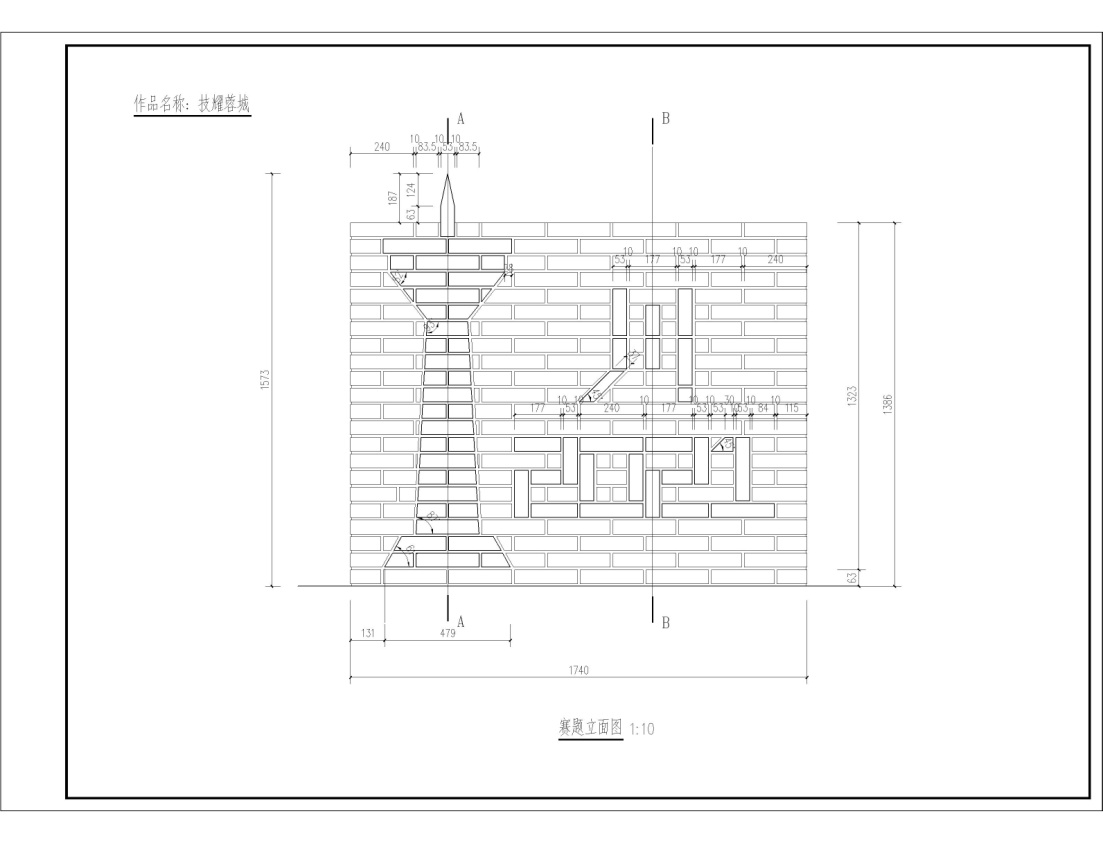 六、成绩评判的标准及要求（一）分制竞赛采用 100 分制评分。分主观与客观评分，其中主观分共 20 分，客观分 80 分，具体分值分布见评分汇总表。（二）评分细则（1）客观评分项包括尺寸、水平、垂直、对齐、角度、细部等方面，在预定的测量位置进行测量，每项都以零为标准，每 1mm 误差将扣一定分值，各项具体扣分标准见评分表。（2）主观评分项包括连接、成品等方面，主要对砂浆饱满度、有无孔洞、组砌方式、非整砖切割线平直度、灰缝平直及宽厚、清洁和成品外观、抹灰质量等进行评测， 每增加一个误差，扣除一部分分数。砂浆饱满度在比赛过程中裁判员予以观察，必须达到 80%，未达到 80%的将扣除一定的分值。（3）客观评分测量位置图（评分点）及具体评分方案将在评分前予以公布。从中现场抽签决定具体打分点。裁判员由各市推荐并经培训后组成裁判组。将裁判员分为评价评分组和测量评分组。评价评分的裁判只评评价分，对同一作品进行评价评分时采用 0、1、2、3 分四个等级，采用回避的原则打分（即4 名主观分裁判评判除本市选手以外选手作品的分）。测量评分的裁判只评测量分，也采用主动回避的原则（即遇到本市的选手作品评分时，主动不参与测量）。（三）比赛要求（1）参赛选手须服从赛区组委会纪律、环境、健康、安全等要求，拒不服从者，将视情况严重程度取消竞赛资格。（2）裁判员裁判在执裁过程中，应公平、公正、公开执裁，不得出现相互串通打分，一经发现有相互串通者，将立即取消裁判资格，对其进行的评分作无效处理。七、评判的硬件和设备要求竞赛结束后，当场、当天进行评判，评判时，选手不能在场，场地只有裁判人员工作。裁判员评判时所用的检测工具将尽量使用选手所用工具。（一）评判的方法主观评分由 3～5 人组成一组。客观评分按照抽出的评分点进行评分，客观评分由不少于 3 人组成一组，每小组评判所有选手的分值的一部分，保证公平公正。出现争议，由裁判长组织裁判员协商或表决。（二）裁判员在评判工作中的任务监考工作职责负责范围：竞赛期间每人负责监考 2～3 个竞赛工位，防止违规。监考地点：竞赛时在竞赛工位外流动观测。时间控制：按规定时间连续竞赛，禁止拖延时间。选手审核：查看选手身份证和随身佩戴的对应工位号。设备审核：由选手在赛前检查环境，设备、工具，并签字。安全防范：保障选手人身安全和设备正常使用。选手离场：监督选手，禁止带出赛场任何物品。相互协作：每排 2 个工位 1 人负责，需要离岗时，专人替补，相互传达信息。裁判员评判工作裁判员听从裁判长的安排，必须经过现场培训，裁判长对所有裁判员进行分组、分工，裁判员在评判时，通过观察、测量、测试，记录竞赛成绩，当天比赛结束后裁判员可以帮助本队选手完成清理任务，评判时裁判组人员要同时在场，个人不得私自离开现场。（三）裁判员在评判中的纪律和要求（1）裁判员出入赛场要佩戴胸牌，穿统一服装，衣着整齐，举止大方，不大声喧哗，听从指挥，服从组委会、 裁判长和场地主管的安排。（2）遵守保密规定，保证公开、公平、公正原则。（3）裁判员和选手，在现场一律不允许带入或带出任何通信设备、智能设备、存储设备，竞赛期间，不允许泄露任何竞赛信息，包括：试题、评分标准、图纸、竞赛设备、竞赛材料，保证赛事公开、公平、公正。（4）裁判员要注意自身的安全，操作符合各项规范，竞赛时不得进入选手工作区。八、决赛的基础设施（一）现场料具准备材料准备：标准砖、砂、水泥。机具准备：砂浆搅拌机若干台，大型带水切割机若干台（根据参赛人数确定）。工具准备：用具：运输小推车，铁锨、灰斗、胶水管、小水桶。工程质量检测工具：工程质量检测尺、塞尺、米尺、记录本、笔。（二）参赛者自备以下工具常用砌筑与勾缝工具：瓦刀、甩子、手锤、灰线、灰板、勾缝工具、墨斗、铅笔、标示线等。自用检测与测量器具：折尺、直角尺、三角尺、水平尺、靠尺、水准仪或水平管、钢卷尺、线锤、托线板。辅助工具：摊灰尺、皮数杆、标示砌石大小的活动板片、计算工具等。电动工具：小型切割机。劳保与防护设备：防护镜、防护耳罩、手套、安全鞋等。清洁工具、使砂浆易于处理的砂浆添加剂（可以是液体或粉末）。参赛者可视自身情况自行决定所带参赛工具，但须在以上规定范围内选择，主办方不为参赛者提供以上工具及材料。参赛者在比赛中允许使用数字测量装置。（三）其他比赛现场不允许使用手提切割锯干切，全部使用现场准备的大型带水切割机，砌筑大型带水切割机布置在现场专用切割区域进行，配备电源插座及水源。九、比赛场地要求（一）场地面积要求竞赛场地布局图参考世界技能大赛设计。每个工位长5 米，宽 4 米，共计 20 平方米。（二）场地照明要求赛场采光、照明和通风良好，在竞赛区设置评委工作区 1 个，成绩评判区 1 个，光线充足，便于办公，在不影响选手竞赛的情况下，设置参观通道。（三）场地消防和逃生要求（1）竞赛场地必须提供足够的干粉灭火器，至少保证两个消防通道畅通无阻。（2）设置消防应急逃生路线标识，标识明显清晰， 有危险的位置，要标明警示牌，必要时，要张贴设备安全使用说明书。（3）对进入赛场的人员要逐一进行安检，防止任何易燃易爆危险物品带入赛场。（4）赛场内禁止吸烟，张贴禁烟标识，指定专员进行赛前消防检查，并在竞赛过程中巡视检查，确保竞赛顺利进行。十、比赛安全要求（一）切割机安全操作规程（1）切割物件前，必须佩戴好劳保用品（口罩、眼镜、安全鞋、耳塞）。（2）切割机在使用前必须检查并确认电动机、电缆线均正常，保护接地良好，防护装置安全有效，锯片选用符合要求，安装正确。（3）启动后，应空载运转，检查并确认锯片运转方向正确，升降机构灵活，运转中无异常、异响，一切正常后方可作业。（4）操作人员应双手按紧物件，均匀送料，在推进切割机时，不得用力过猛。（5）更换切割片时，先关掉电源，挂警示牌，切割片必须同心、紧固，以免脱落伤人。（此条适用工作人员）（6）严禁在运转中检查、维修各部件。锯台上和构件锯缝中的碎屑应用专用工具及时清除，不得用手捡拾。（7）严禁在切割片上砂磨物件。（8）切割完毕后，必须把切割机整理好，清洗机身，擦干锯片，排放水箱余水，并打扫切割场所。（二）突发事件应急处理预案停电或切割机故障当出现停电或切割机故障无法进行作业时，选手可向裁判员举手报告，裁判员征得裁判长同意后，该选手可申请暂停比赛，由裁判员记录暂停起止时间，以便补时。由于选手自身违规操作导致的停电或切割机故障，所耽误的时间不予补时。伤病比赛过程中，如选手突发病痛或违规操作给自身带来 伤害，由裁判员报告裁判长，由场地工作人员带其进行就 医。如果是小的伤害，可报告裁判员，由场内工作人员用 医药急救箱内医药用品进行救治。由于伤病导致比赛中断， 医疗救治时间不予补时。缺乏工具如比赛过程中，发现自已缺少相关工具，只要是符合“2.1.2 参赛者需自备的工器具”清单内的工具，可以在非比赛时间内补充，但补充时，需征得裁判员和裁判长同意，并经场地材料设备检测查组检查后合格方可使用。十一、预选赛竞赛流程（一）竞赛原则竞赛流程赛前。选手将有 20 分钟时间熟悉竞赛场地、主要设备和选砖，熟悉总电源开关、插座开关、切割机开关等赛位电气设备，熟悉安全撤离路线。赛中。具体包括竞赛的开始与结束时间，对选手在竞赛中与相关人员沟通交流的具体规定，选手在竞赛中遇到突发问题的处理，选手及其他人员违纪处分。赛后。包括最后成绩的产生，做好选手对竞赛结果发生争议的仲裁处理等。命题与评判。命题与评判结合经济转型和产业发展要求，根据赛项的特点，从强调速度向强调精准度转化， 从以结果评判为重点向突出对规范化操作的评判转化，从传承技术向鼓励创新等方向转化，引导国内技能竞赛和技能人才培养提升内涵质量。设施设备。选用竞赛设施设备时，在国内外技术水平相当或接近情况下，倡导以使用国产设备为主，同时兼顾国内各地区经济发展水平的差异，保证在设施设备使用上体现竞赛的公平性、公正性。主要竞赛文档竞赛项目技术文件，由组委会统一公布。3.成立组织机构成立竞赛组织机构，包括竞赛组委会，裁判组，场地技术支持组，秘书组等，由组委会和裁判长制定竞赛流程。裁判现场培训裁判员到达赛区后，培训时间不少于 2 小时，开赛前培训。主要讲解裁判守则与纪律，讲解技术文件、竞赛规则、竞赛流程、评判方法、讨论确定赛题，裁判分组等。抽签决定赛位在公开监督下，由裁判长主持抽签工作，采用抽签方式决定赛位。选手熟悉场地讲解竞赛规则，竞赛流程，设备使用，安全条例，选手须知，注意事项，选手熟悉设备设施，必要时，赛场技术人员讲解工具、材料的使用规范要求。宣布竞赛开幕选手入场，裁判员对选手进行安全性检查，开赛前， 选手有一定的时间检查和准备工具和材料，选手可以在指引下尽可能地熟悉设备、工具、材料和工作流程，并使用大赛允许的材料进行练习操作。正式竞赛竞赛时间按照组委会统一安排。竞赛形式本竞赛项目采用单人竞赛形式，考核实践操作能力和理论知识的测试，参赛选手在指定的竞赛工位内，按照赛区组委会提供的砌筑竞赛技术规范，按照竞赛题目要求， 在规定的时间内独立完成竞赛任务。成绩评判裁判员按照评分标准规定进行评判，裁判长、裁判员对各选手成绩进行签字确认。（二）裁判员的工作内容裁判员在竞赛中，坚持公平公正的评判原则，严格执行竞赛流程，按照评判规则对竞赛过程进行管理和成绩评判。评判时如果出现争议，首先按照评判标准规定，协商讨论达成一致意见，坚持技术问题技术手段解决的原则， 如果不能达成一致意见时，及时报告裁判长解决。（三）选手的工作内容选手在竞赛中，严格遵守竞赛各项规章制度，按照竞赛题目要求进行砖的切割和砌筑等工作。选手必须严格遵守安全操作规范，正确规范使用设备和工具，竞赛时间到，立即停止作品的操作。（四）赛场纪律选手必须持本人身份证、工作证（胸卡）、赛区 组委会签发的参赛证参加竞赛。选手要衣冠整洁，符合劳动保护要求，戴好安全帽进入场地，可以自备工具腰带、腰包、工具箱。在竞赛前进行抽签来决定竞赛工位，参赛队在竞赛前 30 分钟到赛场准备检录，竞赛前 10 分钟进入赛场，核对现场材料。选手自带的工具要经过现场审核，符合竞赛规定和安全要求方可使用。竞赛分 1 天进行。竞赛期间选手不得擅自离场， 需要如厕时举手示意裁判，征得裁判同意后才能离开赛位。竞赛过程中严禁接受任何形式的场外指导。赛场统一提供饮用水。选手休息、饮食或如厕时间均计算在竞赛时间内。选手须严格遵守安全操作规程及劳动保护要求，接受裁判员、现场技术服务人员的监督和警示，确保设备及人身安全。选手若提前结束竞赛，应向裁判员举手示意， 竞赛终止时间由裁判员记录，参赛队在结束竞赛后不得再进行任何操作。参赛队需按竞赛任务书要求完成比赛，并清理现场卫生。十二、赛场开放的要求在竞赛过程中，借鉴世界技能大赛组织方式，尝试开放式竞赛方式，广泛宣传，开放赛场首先要注意疫情期间的安全事项。积极组织院校师生、企业员工等人员进行现场观摩， 营造参与技能学习、实现技能成才的氛围。参观人员进入赛场前必须征得裁判长同意，在志愿者带领下参观，根据裁判长安排的时间和路线参观。参观人员只能在赛场参观通道内行走观摩，严禁进入选手竞赛工位，不得影响参赛选手的比赛。裁判组、安全组、场地主管负责维护现场秩序，赛场严禁吸烟，大声喧哗。十三、绿色环保（一）环境保护（1）环境整洁卫生，体现绿色环保，严格遵守竞赛规则，提高安全意识和卫生意识，按照要求穿戴工作服装、 安全鞋、手套、安全眼镜等劳保用品，遵守职业规范。（2）所有竞赛相关人员必须保持场地整洁。交通路线、走廊、楼梯、紧急疏散通道、灭火器及其他救生设备周边必须保持畅通无障碍，每天竞赛结束后，选手要整理好竞 赛工位的卫生，赛场保洁人员要保障赛场整体的环境卫生， 体现安全、整洁、有序，将垃圾分类处理。（二）循环利用竞赛项目设计和筹备工作要遵循可持续发展原则，耗材回收有序，设备循环利用。操作技能检查评分标准操作技能检查评分标准操作技能检查评分标准操作技能检查评分标准操作技能检查评分标准操作技能检查评分标准标准编号内容分数分数分数实得分客观分主观分总分A尺寸2020B水平1010C垂直度2020D对齐（平整度）1010E细部2020F连接及成品2020总分8020100标准编号内容内容要求或公称尺寸评分标准最大分值实测值得分值A尺寸1.1每 1mm 误差扣除2A尺寸1.2每 1mm 误差扣除2A尺寸1.3每 1mm 误差扣除2A尺寸1.4每 1mm 误差扣除2A尺寸1.5每 1mm 误差扣除2A尺寸1.6每 1mm 误差扣除2A尺寸1.7每 1mm 误差扣除2A尺寸1.8每 1mm 误差扣除2A尺寸1.9每 1mm 误差扣除2A尺寸1.10每 1mm 误差扣除2B水平2.10mm每 1mm 误差扣除2B水平2.20mm每 1mm 误差扣除2B水平2.30mm每 1mm 误差扣除2B水平2.40mm每 1mm 误差扣除2B水平2.50mm每 1mm 误差扣除2C垂直度3.10mm每 1mm 误差扣除4C垂直度3.20mm每 1mm 误差扣除43.30mm每 1mm 误差扣除43.40mm每 1mm 误差扣除43.50mm每 1mm 误差扣除4D对齐（平整 度）4.10mm每 1mm 误差扣除2D对齐（平整 度）4.20mm每 1mm 误差扣除2D对齐（平整 度）4.30mm每 1mm 误差扣除2D对齐（平整 度）4.40mm每 1mm 误差扣除2D对齐（平整 度）4.50mm每 1mm 误差扣除2E细部5.1每 1mm 误差扣除2E细部5.2每 1mm 误差扣除2E细部5.3每 1mm 误差扣除2E细部5.4每 1mm 误差扣除2E细部5.5每 1mm 误差扣除2E细部5.6每 1mm 误差扣除2E细部5.7每 1mm 误差扣除2E细部5.8每 1mm 误差扣除2E细部5.9每 1mm 误差扣除2E细部5.10每 1mm 误差扣除2凹缝无 5mm深以上孔6.1洞，所有成3品边缘光滑干净平缝及圆6.2缝：砖边缘平整、光2滑、无孔连接6.3饱满度:灰缝砂浆饱满2F及成按示意图组品6.4砌方式2正确砌筑非整砌切割6.5线平直，无2缺口水平、竖直灰缝宽厚符6.6合要求，不游丁走缝,抹2灰面平整光洁。6.7清洁和成品外观26.8作品背面整洁饱满1G职业素养7.1文明施工工完场清2G职业素养7.2正确戴安全帽及防护用品2